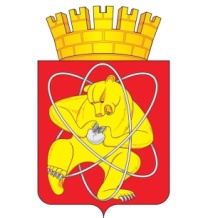 Городской округ «Закрытое административно – территориальное образование Железногорск Красноярского края»СОВЕТ ДЕПУТАТОВ  г. ЖЕЛЕЗНОГОРСК РЕШЕНИЕ18 марта 2021                                                                                                                        6-56Рг. ЖелезногорскО внесении изменений в решение Совета депутатов ЗАТО г.Железногорск от 26.05.2011 № 15-94Р «Об утверждении Положения о порядке списания муниципального имущества в ЗАТО Железногорск»В соответствии со ст.49 Устава ЗАТО Железногорск, Совет депутатов ЗАТО г. ЖелезногорскРЕШИЛ:Внести в Приложение № 1 к решению Совета депутатов ЗАТО г. Железногорск от 26.05.2011 № 15-94Р «Об утверждении Положения о порядке списания муниципального имущества в ЗАТО Железногорск» следующие изменения:Подпункт «в» пункта 5 изложить в следующей редакции: «в) муниципальное имущество (произведенные капитальные вложения в объекты нефинансовых активов – фактические затраты, произведенные за счет бюджетных средств, связанные с выполнением проектно-изыскательских работ, проектно-сметной документации и прочих работ, непосредственно предшествующих началу строительства или реконструкции объектов, затраты на выполненные строительно-монтажные работы, прочие работы и затраты, входящие в сметы на строительство объектов), числящиеся в бюджетной отчетности муниципального учреждения не менее 5 лет с момента принятия затрат к учету - соответствует одному или нескольким критериям:- наличие заключения государственной экспертизы проектной документации  и/или результатов инженерных изысканий, содержащее выводы о недостоверности/несоответствии, и невозможность внесения изменений в проектную документацию и/или результаты инженерных изысканий по независящим от учреждения причинам;- строительство или реконструкция объекта не начато и/или отсутствуют перспективы и целесообразность дальнейшего финансирования строительства или реконструкции объекта;- строительство объекта незавершенного строительства прекращено более 5 лет назад и отсутствует целесообразность его дальнейшего использования;- возведенные строительные конструкции и элементы конструкций объекта незавершенного строительства частично или полностью разрушены и непригодны для дальнейшего использования в результате длительного перерыва в строительстве, стихийных и иных бедствий, опасного природного явления, катастрофы, террористических актов, иных действий, произведенных не по вине муниципального учреждения, пожаров, аварий, хищений, документально подтвержденных органами внутренних дел, органом федерального государственного пожарного надзора, другими уполномоченными органами.».1.2. Подпункт «з» пункта 6 изложить в следующей редакции: «з) произведенных капитальных вложений в объекты нефинансовых активов, числящиеся в бюджетной отчетности муниципального учреждения не менее 5 лет с момента принятия затрат к учету - муниципальным учреждением по согласованию с Администрацией ЗАТО г. Железногорск.».1.3. Пункт 19 изложить в следующей редакции:«19. Контроль за списанием муниципального имущества, закрепленного за муниципальными предприятиями и учреждениями, осуществляет КУМИ Администрации ЗАТО г. Железногорск, Контрольно-ревизионная служба ЗАТО Железногорск в пределах своих полномочий.».2. Контроль над исполнением настоящего решения возложить на председателя постоянной комиссии Совета депутатов ЗАТО г. Железногорск по вопросам экономики, собственности и ЖКХ Д.А. Матроницкого.3. Настоящее решение вступает в силу после его официального опубликования.Председатель Совета депутатов ЗАТО г. Железногорск                             С.Д. Проскурнин	Глава ЗАТО г. Железногорск                            И.Г. Куксин